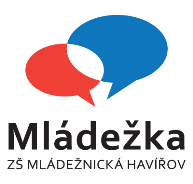 Základní škola Havířov-Podlesí Mládežnická 11/1564 okres Karviná,
příspěvková organizace 
Žádost zákonných zástupců o přijetí k základnímu vzděláváníod školního roku 2023/2024do základní školy, jejíž činnost vykonává Základní škola Havířov-Podlesí Mládežnická 11/1564 okres Karviná, příspěvková organizace.Jméno a příjmení zákonného zástupce: ……………………………………………….…………………………………… Místo trvalého pobytu (popřípadě jiná adresa pro doručování): ………………………………………………..…………………..………….… Telefonní číslo:* ……………………………………… e-mail:* …………………………..….…………..…..... Podle ustanovení § 36 odst. 4 a 5 zákona č. 561/2004 Sb., o předškolním, základním, středním, vyšším odborném a jiném vzdělávání (školský zákon), žádám o přijetí k základnímu vzdělávání v Základní škole Havířov-Podlesí Mládežnická 11/1564 okres Karviná, příspěvková organizace.Jméno a příjmení dítěte: …………………………………………………………………………………………….….. Místo trvalého pobytu (popřípadě jiná adresa pro doručování): …………………………………………………..………………………….… ………………………………………………………………………………………………………………………………………………..Datum narození: ……………………………… Další informace: (údaje o speciálních vzdělávacích potřebách dítěte, o zdravotní způsobilosti ke vzdělávání a o zdravotních obtížích, které by mohly mít vliv na průběh vzdělávání).…………………………………………………………………………….…………………………………………………………………… ……………………………………………………………………………………………………………………………………………….……………………………………………………………………………………………………………………………………………….………………………………………………………………………………………………………………………………………………….………………………………………………………………………………………………………………………………………………………V ………………..…….. dne…………………. Podpis zákonného zástupce: ………………….……………………. Datum doručení:………………..………….. Registrační číslo: ….………………………………………………………… Počet listů: …………………………………. Počet příloh: …………..………………………………………………………… (např. doporučení školského poradenského zařízení, odborného lékaře nebo klinického psychologa), příp. další s ohledem 
na individuální případ – soudní rozhodnutí apod.*Jedná se o údaj školní matriky dle školského zákona § 28 odst. 3, písm. f)